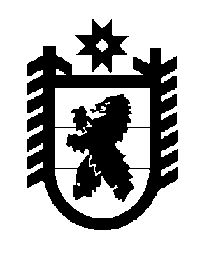 Российская Федерация Республика Карелия    ПРАВИТЕЛЬСТВО РЕСПУБЛИКИ КАРЕЛИЯПОСТАНОВЛЕНИЕот 18 сентября 2013 года № 288-Пг. ПетрозаводскО распределении на 2013 год субсидий бюджетам муниципальных образований  на выравнивание обеспеченности муниципальных образований по реализации расходных обязательств, связанных с оказанием муниципальных услуг В соответствии со статьей 9 Закона Республики Карелия от 18 декабря 2012 года № 1660-ЗРК «О бюджете Республики Карелия на 2013 год и на плановый период 2014 и 2015 годов» Правительство Республики Карелия п о с т а н о в л я е т:Установить распределение на 2013 год субсидий бюджетам муниципальных образований на выравнивание обеспеченности муниципальных образований по реализации расходных обязательств, связанных с оказанием муниципальных услуг, согласно приложению.          ГлаваРеспублики Карелия                                                                А.П. ХудилайненПриложение к постановлениюПравительства Республики Карелияот  18 сентября 2013 года № 288-ПРаспределениена 2013 год субсидий бюджетам муниципальных образований  на выравнивание обеспеченности муниципальных образований по реализации расходных обязательств, связанных с оказанием муниципальных услуг (тыс. рублей)_____________№ раздела 
или пунктаМуниципальное образованиеСумма1.Беломорский муниципальный район4575,02.Калевальский муниципальный район15935,03.Кондопожский муниципальный район                       3255,04.Лоухский муниципальный район3133,05.Медвежьегорский муниципальный район                       3213,06.Олонецкий муниципальный район1832,07.Питкярантский  муниципальный район5105,08.Пудожский муниципальный район                       3784,0Итого                                             40832,0